Lesson 24: Gone To HeavenMemory work – q&a 49 is the most important of the 3You may also memorize the last 2 stanzas of the song on the other side of this sheet.46. Q. What do you confess when you say, He ascended into heaven?A. That Christ,	before the eyes of His disciples,		was taken up from the earth into heaven,	and that He is there for our benefit		until He comes again		to judge the living and the dead.47. Q. Is Christ, then, not with us until the end of the world, as He has promised us?A. Christ is true man and true God.	With respect to His human nature		He is no longer on earth,	but with respect to		His divinity, majesty, grace, and Spirit		He is never absent from us.49. Q. How does Christ’s ascension into heaven benefit us?A. First, He is our Advocate in heaven before His Father.Second, we have our flesh in heaven as a sure pledge that He, our Head, will also take us, His members, up to Himself.Third, He sends us His Spirit as a counter-pledge,  by whose power we seek the things that are above, where Christ is, seated at the right hand of God, and not the things that are on earth.Homework1.(1) Jews have a name for the glory-cloud that took Jesus into heaven. What is it? ________________2.(2) Who is the most powerful human being today?  ________________________________________3.(3) Gabriel told Mary Jesus would receive the throne of David. How did He receive it? ___________	________________________________________________________________________________	________________________________________________________________________________	________________________________________________________________________________4.(4) Traditional Lutherans (e.g. Lutheran Church in Canada) claim Jesus’ human nature became divine (godly). The Bible does not teach this. What is one of the implications or consequences of this wrong teaching? (see class notes)	________________________________________________________________________________	________________________________________________________________________________	________________________________________________________________________________Alternative Memory Work – verse 2, 3 & 4 of the following song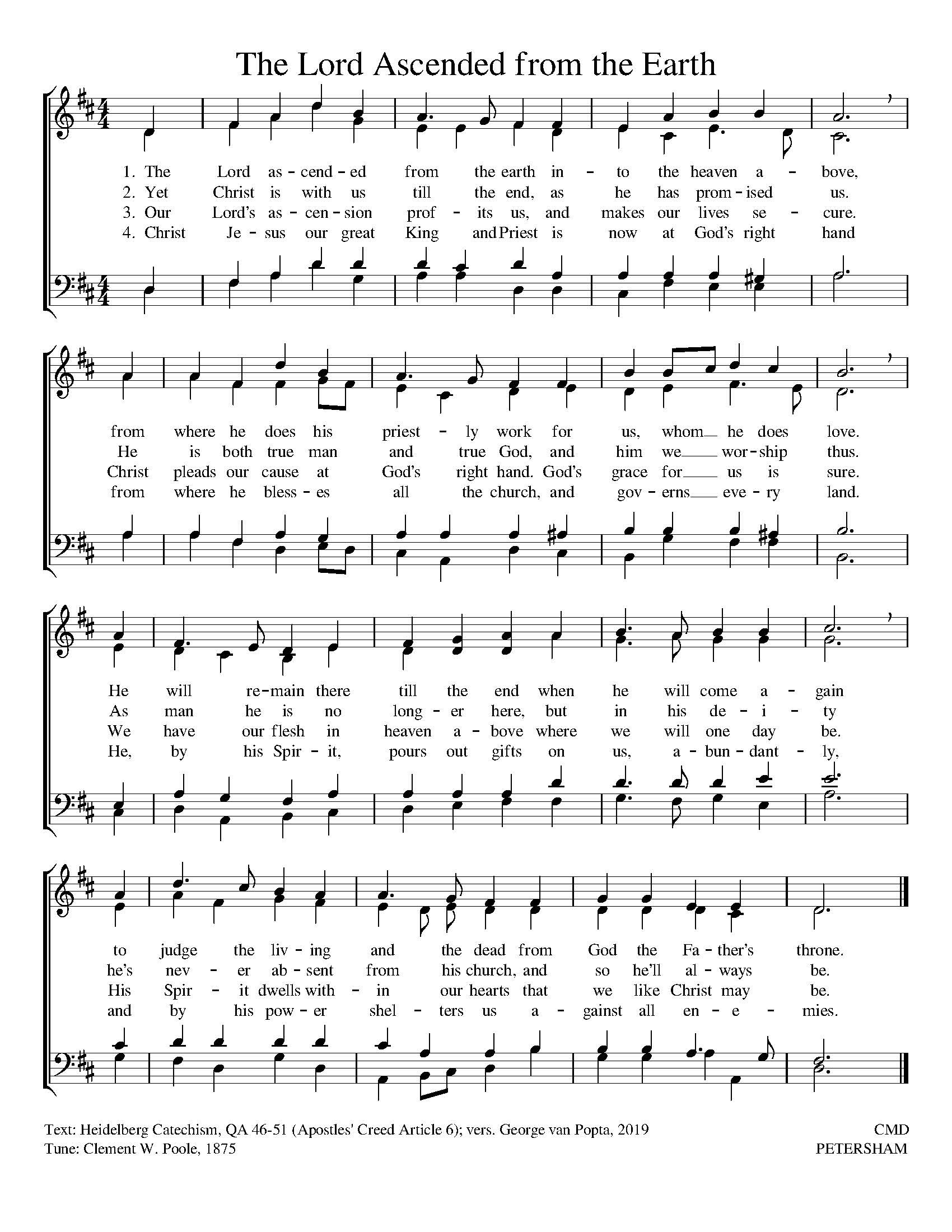 